шестого созываXXV  – очередная  сессия                                                                      от 17 мая  2017 года   № 249Об утверждении перечня муниципального имущества, находящегося в собственности МО «Мари-Турекский муниципальный район», предназначенного для передачи во владение и (или) в пользование субъектам малого и среднего предпринимательства и организациям, образующим инфраструктуру поддержки субъектов малого и среднего предпринимательстваРассмотрев ходатайство администрации муниципального образования «Мари-Турекский муниципальный район», руководствуясь статьей 18 Федерального закона Российской Федерации от 24 июля 2007 года № 209-ФЗ «О развитии малого и среднего предпринимательства Российской Федерации», Федеральным законом Российской Федерации от 06 октября 2003 года № 131-ФЗ «Об общих принципах организации местного самоуправления в Российской Федерации», Уставом муниципального образования «Мари-Турекский муниципальный район», утвержденным решением Собрания депутатов муниципального образования «Мари-Турекский муниципальный район от 29 июня 2005 года № 78, Собрание депутатов муниципального образования  «Мари-Турекский   муниципальный   район»   р е ш и л о:1. Утвердить прилагаемый перечень муниципального имущества, находящегося в собственности муниципального образования «Мари-Турекский муниципальный район», предназначенного для передачи во владение и (или) в пользование субъектам малого и среднего предпринимательства и организациям, образующим инфраструктуру поддержки субъектов малого и среднего предпринимательства. 2. Опубликовать (обнародовать) настоящее решение и разместить на официальном сайте муниципального образования «Мари-Турекский муниципальный район в информационно-телекоммуникационной сети «Интернет».3. Настоящее решение вступает в силу со дня его официального опубликования (обнародования).4. Контроль за исполнением настоящего решения возложить на постоянную комиссию по экономическому развитию (Прохоров Ф.Г.)      Председатель Собрания депутатовмуниципального образования «Мари-Турекский муниципальный район»                                 Н.Н.ЗангироваУтвержденрешением Собрания депутатов муниципального образования «Мари-Турекский муниципальный районот 17  мая 2017 года № 249Переченьмуниципального имущества, находящегося в собственности муниципального образования «Мари-Турекский муниципальный район», предназначенного для передачи во владение и (или) в пользование субъектам малого и среднего предпринимательства и организациям, образующим инфраструктуру поддержки субъектов малого и среднего предпринимательства"МАРИ-ТУРЕК МУНИЦИПАЛЬНЫЙ РАЙОН"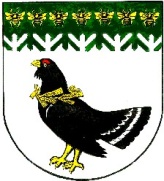 МУНИЦИПАЛЬНЫЙОБРАЗОВАНИЙДЕПУТАТЫН ПОГЫНЖОСОБРАНИЕ ДЕПУТАТОВМУНИЦИПАЛЬНОГООБРАЗОВАНИЯ"МАРИ-ТУРЕКСКИЙ МУНИЦИПАЛЬНЫЙ РАЙОН" ПУНЧАЛРЕШЕНИЕ№ п/пВид объекта учетаАдрес местонахожденияТех. параметры, год постройки, выпускаЦель использования объекта при сдаче его в арендуСведения об обременении1.Нежилое помещение площадью 47,7 кв.мРМЭ, Мари-Турекский район, п.Мари-Турек, ул.Советская, д.13Год постройки здания 1980 г.Размещение предприятия по обслуживанию населенияаренда2.Нежилое помещение площадью 9,84 кв.мРМЭ, Мари-Турекский район, п.Мари-Турек, ул.Советская, д.13Год постройки здания 1980 гРазмещение предприятия по обслуживанию населенияаренда3.Нежилое помещение площадью 15,25 кв.мРМЭ, Мари-Турекский район, п.Мари-Турек, ул.Советская, д.13Год постройки здания 1980 гРазмещение предприятия по обслуживанию населенияаренда4.Земельный участок п.Мари-Турек, ул.Строителей, участок 19, кадастровый номер 12:11:0060106:134площадью 1258 кв.мпод строительство магазинааренда